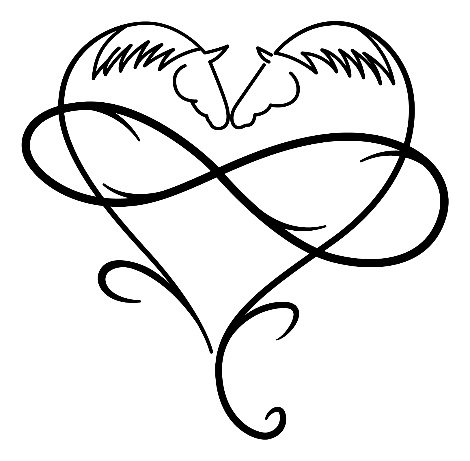 Thank you for wanting to be a volunteer for Love Always Equine Sanctuary, Inc.  Your information will remain confidential and used only as part of our Sanctuary Volunteer Program.PERSONAL INFORMATION (Please Print)Name:________________________________________Age:________Date:________________________Address:______________________________________________________________________________City:__________________________________________State:________Zip:________________________Home Phone:_______________________________Work/Cell phone:_____________________________________Email:________________________________________________________________________________________Emergency Contact:_______________________________________Phone:________________________________Are you 18 years or older?   YES     NOIf under 18 years old, you must have a parent signature:________________________________________________Are you volunteering for School or Community Service?   YES    NOIn which areas are you interested in volunteering:____ Cleaning Stalls/Barn              ____ Fundraising             ____ Grooming Horses/Animals____ Social Media                           ____ Administration       ____ MarketingPlease tell us other ways you might be able to help:____________________________________________________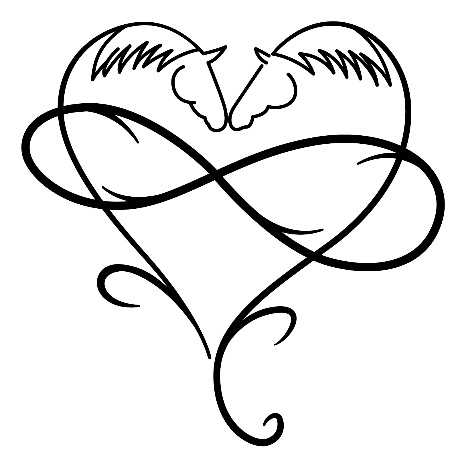 Please read very carefully.  This waiver must be signed by all volunteers and parents if the volunteer is under 18 years old.While volunteering, we request for your safety to wear close toed and non-slip shoes.  And you should not wear dangling jewelry.  Understand that your closing and shoes may become damaged and/or dirty while volunteering.PROPERTYAnything donated on behalf of Love Always Equine Sanctuary Inc. becomes the property of the Sanctuary.  No compensation should be expected by any volunteer.INJURY and ILLNESSWorking with animals may be dangerous and lead to serious injury, illness or death.  As a volunteer you understand and agree to personally assume any and all the liability and risk associated with volunteering for Love Always Equine Sanctuary Inc.  Also, each volunteer agrees to hold harmless Love Always Equine Sanctuary, Inc., its directors, officers, agents and other volunteers from any responsibility or liability for any and all injuries, injuries or death which may occur as direct or proximate result of their involvement with Love Always Equine Sanctuary, Inc.TETANUS SHOTA volunteer must be current on their tetanus shot.  Alternatively, the volunteer acknowledges that failure to acquire and remain current on a Tetanus vaccination may put the volunteer at risk and hereby agrees to hold harmless Love Always Equine Sanctuary, Inc., its directors, officers, agents and other volunteers from any responsibility or liability for any and all injuries, injuries or death as a result.Print Name:______________________________________ Date:________________________Volunteer/Parent Signature:______________________________________________________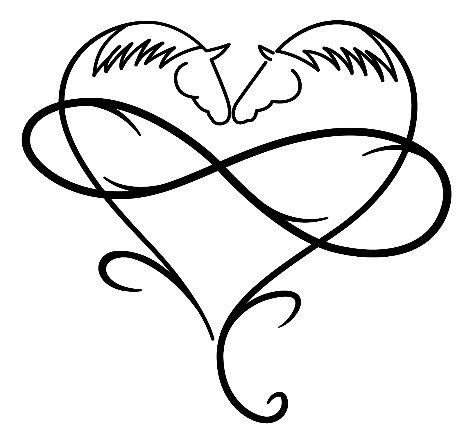 Please read the following Rules of Conduct.  This form must be signed by the volunteer.As a volunteer, I am expected to:Attend the volunteer orientation.Attend training classes when appropriateConduct myself in a professional manner at all times when involved in Love Always activities.Perform my tasks under the guidelines established within the job description for that task.Report any abusive behavior at the Sanctuary to the appropriate staff member.Adhere to all established policies and procedures.As a volunteer, I understand and agree that:I am providing my services in a volunteer capacity without any expressed or implied promise of salary or employment benefits.Using or being under the influence of alcohol or drugs is strictly prohibited while volunteering.Verbal or physical abuse to Sanctuary volunteers or animals will not be tolerated.My volunteer involvement may be terminated if I do not meet my commitment in an appropriate manner or otherwise fail to adhere to the guidelines outlined on this form.As a volunteer working with the animals, I am expected to:Treat the animals with respect and kindnessReport animal injuries, illness or behavior concerns to a staff memberNever handle an animal that makes me feel uncomfortable.  I will not put myself, the animals or others at riskFollow all posted instructions in animal care areas.  This includes not entering a restricted area, such as the quarantine room without permission.I understand that as a volunteer, I am responsible for understanding and abiding by the information contained within this Volunteer Rules of Conduct form and any subsequent form given to me by Love Always Equine Sanctuary, Inc.Print Name:  ______________________________________Date:__________________________________Signature/Parent Signature:________________________________________________________________PLEASE KEEP THIS PAGE FOR YOUR RECORDS AND REFERENCE AS NEEDEDWelcome and THANK YOU for volunteering with Love Always Equine Sanctuary, Inc!  We hope you find your volunteer experience rewarding, educational, exciting and fun.  You can have a HUGE impact on the residents of our Sanctuary.  Because of volunteers like you, our animals are provided with the highest level of care.  Thank you again for your time and commitment!Here is an abbreviated summary of the Waiver you signed:As a volunteer, I understand that:I should wear close toed/non-slip shoes and should not wear dangling jewelryMy clothes and shoes may become dirty or damaged while volunteeringAll donations given to the Sanctuary are the property of the Sanctuary.Volunteers do not receive compensationVolunteering at the Sanctuary buildings and/or working with the animals may lead to injury or illness and I assume all liability and risk associated with volunteering.I should be up to date on my Tetanus Shot, just to be safe.Here is an abbreviated summary of the Code of Conduct you signed:As a volunteer, I am expected to:Attend training classes when appropriateConduct myself in a professional manner at all times when involved in Sanctuary activitiesPerform my tasks under the guidelines established within the job description for that taskReport any abusive behavior in the sanctuary to the appropriate staff member.Adhere to all established policies and procedures.As a volunteer, I understand and agree that:I am providing my services in a volunteer capacity without any expectation of salary or benefits.Using or being under the influence or alcohol or drugs is strictly prohibited.Verbal or physical abuse to shelter volunteers or staff will not be tolerated.My volunteer involvement may be terminated if I do not meet my commitment in an appropriate manner, or otherwise fail to adhere to the guidelines outlined on this form.As a volunteer working with the animals, I am expected to:Treat the animals with respect and kindnessReport animal injuries, illness or behavior concerns to a staff memberNever handle an animal that makes me feel afraid or uncomfortableFollow all posted instructions in animal care areas